Ort/Datum:	Unterschrift des Veranstalters:     	_______________________________________Bitte reichen Sie das Patentgesuch 14 Tage vor der Veranstaltung der Gemeinde Goldach ein.Folgendes bitte leer lassen - wird durch die Gemeinde ausgefüllt.Verfügung durch die GemeindeGoldach, Gemeinderatskanzlei GoldachLukas Länzlinger
GemeinderatsschreiberVerteiler:PolizeistationAktenAuszug aus den Vorschriften des Gastwirtschaftsgesetzes und der LebensmittelverordnungPatentDas Patent für einen Anlass wird erteilt, wenn:der Gesuchsteller handlungsfähig und charakterlich geeignet ist und für eine einwandfreie Betriebsführung Gewähr bietet;der nachgesuchten gewerblichen Nutzung keine bau-, feuer- und lebensmittelpolizeilichen Vorschriften entgegenstehen.AblehnungPatente mit Berechtigung zum Alkoholausschank werden nicht erteilt, wenn wichtige polizeiliche Interessen, insbesondere jene des Jugendschutzes, erheblich gefährdet sind.Pflichten des PatentinhabersDer Patentinhaber sorgt für Ordnung; insbesondere, dass die Nachbarschaft nicht durch übermässige Einwirkungen belästigt wird.Wenigstens drei alkoholfreie Getränke sind billiger anzubieten als das günstigste alkoholische Getränk gleicher Menge.Der Patentinhaber darf die Gäste nicht zu übermässigem Alkoholkonsum veranlassen. Er darf Betrunkenen sowie Personen, die mit einem Alkoholverbot oder einer Abstinenzverpflichtung belegt sind, keine alkoholischen Getränke abgeben. Auch Jugendlichen unter 16 Jahren darf er keine alkoholischen Getränke abgeben. Für die unter das Alkoholgesetz fallenden alkoholischen Getränke (Spirituosen, verdünnte Spirituosen, Alcopops) gilt ein Mindestabgabealter von 18. Jahren. Es müssen Hinweisschilder betreffend die Abgabebeschränkung am Abgabeort angebracht werden (deutlich sichtbar und lesbar am Abgabeort an der Kasse).Alkoholische Süssgetränke (z.B. Alcopops), die organoleptisch leicht mit alkoholfreien Süssgetränken wie Limonaden verwechselt werden können, müssen zur klaren Unterscheidung als „alkoholhaltiges Süssgetränk“ gekennzeichnet werden und den Hinweis „enthält x % vol. Alkohol“ tragen.Im Angebot mit und ohne Selbstbedienung müssen alkoholhaltige Getränke klar getrennt von alkoholfreien Getränken angeboten werden, so dass keine Verwechslungsgefahr und kein Anreiz zu Spontankäufen besteht. Entsprechendes Unterlagenmaterial (Flyer und Hinweisschilder) kann bezogen werden bei: ZEPRA St. Gallen, Frongartenstrasse 5, 9001 St. Gallen, Telefon 058 229 87 60, zepra@sg.ch.PreisbekanntgabeAngebot und Preise von Speisen und Getränken sind gut sichtbar bekannt zu geben.Weitere Auflagen für den AnlassGrundsätzlich ist die Nachtruhe im Wohnquartier ab 22 Uhr einzuhalten.Der Festwirtschaftsbetrieb ab 22 Uhr wird toleriert, sofern sich die Lärmemissionen im Rahmen halten und keine Klagen wegen Lärmbelästigungen eingehen.______________________________________________________________________________________Begründung im Falle einer Ablehnung____________________________________________________________________________________________________________________________________________________________________________________RechtsmittelGegen diese Verfügung kann gemäss Art. 40 und 47 des Gesetzes über die Verwaltungsrechtspflege vom 16. Mai 1965 (VRP) innert 14 Tagen seit der Eröffnung Rekurs an den Gemeinderat Goldach erhoben werden. Der Rekurs hat einen Antrag, eine Darstellung des Sachverhaltes sowie eine Begründung zu enthalten.Merkblatt für Festwirtschaften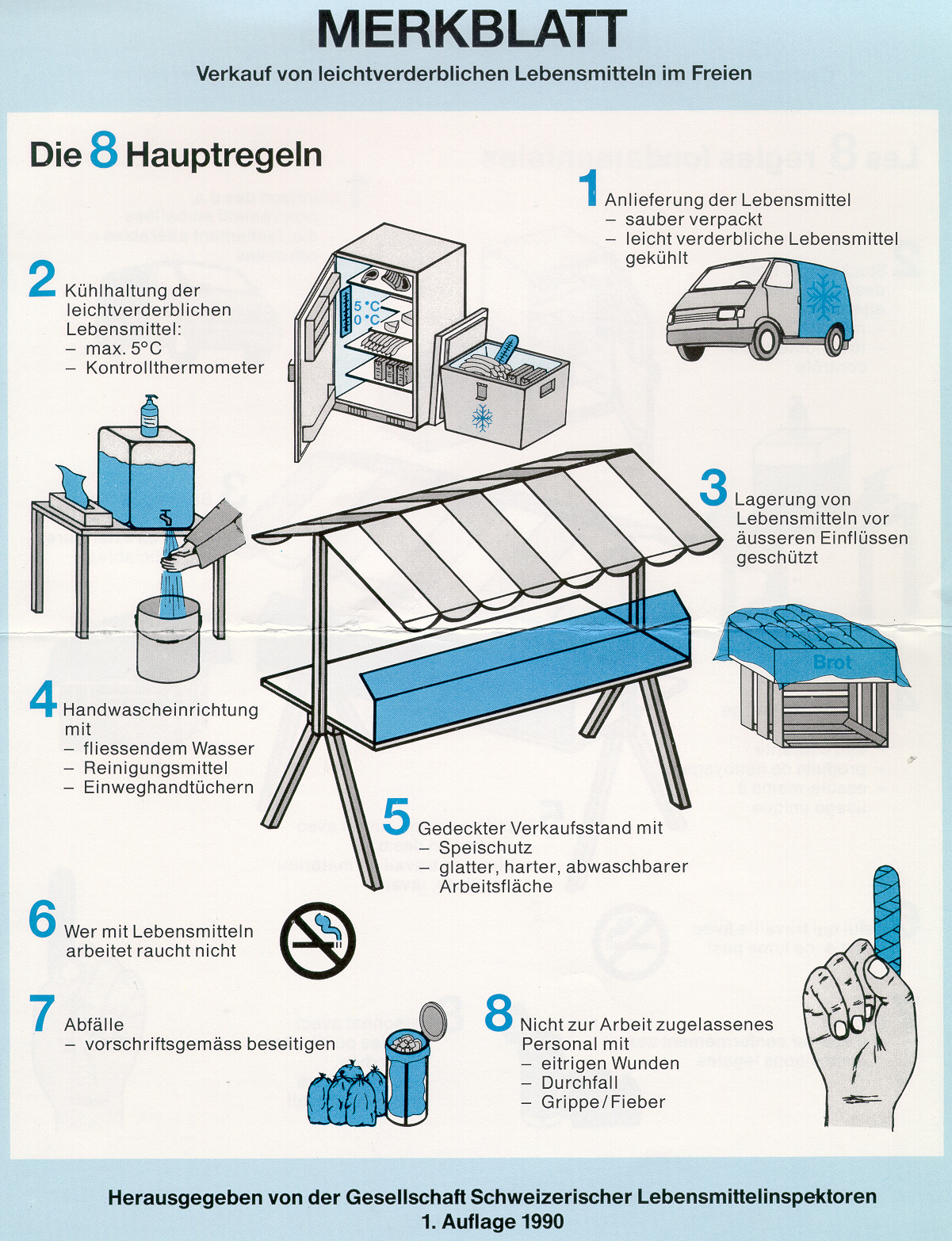 Definition und GeltungsbereichUnter Festwirtschaften versteht man Betriebe oder Anlässe, die eine permanente oder temporäre Einrichtung haben, die aber nur zeitweise oder bei besonderen Anlässen benützt werden.Allgemeine VorschriftenZuständigkeitDie politische Gemeinde vollzieht die Gastwirtschaftsgesetzgebung. Das Patent lautet auf den verantwortlichen Betriebsleiter und ist nicht übertragbar.HygienevorschriftenBei der Behandlung, Zubereitung, Aufbewahrung, dem Transport und dem Verkauf von Lebensmitteln müssen alle nötigen Massnahmen getroffen werden, damit das Lebensmittel hygienisch einwandfrei bleibt und bezüglich Geruch, Geschmack oder sonstiger Beschaffenheit nicht nachteilig verändert wird.Personen, die auf Lebensmittel übertragbare Infektionserreger ausscheiden und dadurch die Sicherheit der Lebensmittel gefährden, dürfen während der Zeit der Keimausscheidung nur Arbeiten ausführen, welche Lebensmittelkontaminationen ausschliessen.Lebensmittel und Speisen, die einer Kühlhaltevorschrift unterliegen oder als leichtverderblich gelten, sind nach abgeschlossener Zubereitung sofort abzukühlen und bei höchstens +5° zu lagern.Ausschankstellen / HandwascheinrichtungFür Ausschankstellen mit Abgabe von Getränken in Mehrweggeschirr muss als Spüleinrichtung ein doppelteiliger Spültrog mit Kalt- und Warmwasserbeschickung oder ein einteiliger Spültrog kombiniert mit einer Geschirrspülmaschine zur Verfügung stehen. Ein Spültrog ist mit Seifenspender und Einweghandtüchern einzurichten.KehrichtbeseitigungFür Abfälle sind geeignete, gut gekennzeichnete Behälter bereitzustellen. Lebensmittel, Trinkwasser, Ausrüstungen und Arbeitsflächen müssen vor Kontaminationen durch Abfälle geschützt werden.DeklarationSpeise- und Getränkekarte:
Herkunftsland und Art des Fleisches, Sachbezeichnung, Menge und Preise sämtlicher Lebensmittel und Getränke sind bekannt zu geben.Rechtliche GrundlagenLebensmittelverordnung vom 1. März 1997
Hygieneverordnung vom 26. Juni 1995KontaktadresseLebensmittelinspektorat, Frohbergstrasse 3, 9001 St. Gallen, Telefon 071 494 38 00, Fax 071 494 38 90
Bitte einsenden an:
Bitte einsenden an:
Bitte einsenden an:
Bitte einsenden an:
Bitte einsenden an:
Bitte einsenden an:
Bitte einsenden an:
Bitte einsenden an:
Bitte einsenden an:
Bitte einsenden an:GemeinderatskanzkleiPostfach9403 GoldachGemeinderatskanzkleiPostfach9403 GoldachGemeinderatskanzkleiPostfach9403 GoldachGemeinderatskanzkleiPostfach9403 GoldachGemeinderatskanzkleiPostfach9403 GoldachGemeinderatskanzkleiPostfach9403 GoldachGemeinderatskanzkleiPostfach9403 GoldachGemeinderatskanzkleiPostfach9403 Goldach
Bitte einsenden an:
Bitte einsenden an:
Bitte einsenden an:
Bitte einsenden an:
Bitte einsenden an:Gesuch um Erteilung eines Patentes für einen Anlass
Art. 14 und 15 des Gastwirtschaftsgesetzes vom 26. November 1995 (sGS 553.1; GWG)Gesuch um Erteilung eines Patentes für einen Anlass
Art. 14 und 15 des Gastwirtschaftsgesetzes vom 26. November 1995 (sGS 553.1; GWG)Gesuch um Erteilung eines Patentes für einen Anlass
Art. 14 und 15 des Gastwirtschaftsgesetzes vom 26. November 1995 (sGS 553.1; GWG)Gesuch um Erteilung eines Patentes für einen Anlass
Art. 14 und 15 des Gastwirtschaftsgesetzes vom 26. November 1995 (sGS 553.1; GWG)Gesuch um Erteilung eines Patentes für einen Anlass
Art. 14 und 15 des Gastwirtschaftsgesetzes vom 26. November 1995 (sGS 553.1; GWG)Gesuch um Erteilung eines Patentes für einen Anlass
Art. 14 und 15 des Gastwirtschaftsgesetzes vom 26. November 1995 (sGS 553.1; GWG)Gesuch um Erteilung eines Patentes für einen Anlass
Art. 14 und 15 des Gastwirtschaftsgesetzes vom 26. November 1995 (sGS 553.1; GWG)Gesuch um Erteilung eines Patentes für einen Anlass
Art. 14 und 15 des Gastwirtschaftsgesetzes vom 26. November 1995 (sGS 553.1; GWG)Gesuch um Erteilung eines Patentes für einen Anlass
Art. 14 und 15 des Gastwirtschaftsgesetzes vom 26. November 1995 (sGS 553.1; GWG)Gesuch um Erteilung eines Patentes für einen Anlass
Art. 14 und 15 des Gastwirtschaftsgesetzes vom 26. November 1995 (sGS 553.1; GWG)Gesuch um Erteilung eines Patentes für einen Anlass
Art. 14 und 15 des Gastwirtschaftsgesetzes vom 26. November 1995 (sGS 553.1; GWG)Gesuch um Erteilung eines Patentes für einen Anlass
Art. 14 und 15 des Gastwirtschaftsgesetzes vom 26. November 1995 (sGS 553.1; GWG)BAnlassDatumZeitbisOrt der Bewirtungveranstaltender Verein/Organisationverantwortliche/r Leiter/-inAdresse/OrtTelefonPGGAlkoholausschankJaNeinEs wird eine Verlängerung der Polizeistunde verlangt01.0002.0003.0003.0003.00NeinDas Patent für den aufgeführten Anlass wird erteiltmit Alkoholausschankmit Alkoholausschankohne AlkoholausschankVerlängerung wird bewilligtbisUhrUhrUhrAuflagen und Bedingungengemäss Vorschriften des Gastwirtschaftsgesetzes auf der Rückseitegemäss Vorschriften des Gastwirtschaftsgesetzes auf der Rückseitegemäss Vorschriften des Gastwirtschaftsgesetzes auf der Rückseitegemäss Vorschriften des Gastwirtschaftsgesetzes auf der Rückseitegemäss Vorschriften des Gastwirtschaftsgesetzes auf der RückseiteGebührFr.